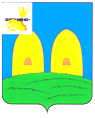 АДМИНИСТРАЦИЯСЫРОКОРЕНСКОГО СЕЛЬСКОГО ПОСЕЛЕНИЯРОСЛАВЛЬСКОГО РАЙОНА СМОЛЕНСКОЙ ОБЛАСТИПОСТАНОВЛЕНИЕот  07.03.2023 г.  № 22О внесении измененийв постановление АдминистрацииСырокоренского сельского поселенияРославльского района Смоленской области от 30.11.2017 г. № 51	Руководствуясь Бюджетным кодексом Российской Федерации, Порядком принятия решений о разработке муниципальных программ, их формирования и реализации от 25.03.2022 г. № 23, Администрация Сырокоренского сельского поселения Рославльского района Смоленской области     п о с т а н о в л я е т:Муниципальную программу, утвержденную постановлением Администрации Сырокоренского сельского поселения Рославльского района Смоленской области от  30.11.2017г. № 51 «Об утверждении муниципальной программы «Создание условий для обеспечения услугами жилищно-коммунального хозяйства населения  и благоустройство на территории муниципального образования Сырокоренского сельского поселения Рославльского района Смоленской области», (в редакции постановлений Администрации Сырокоренского сельского поселения Рославльского района Смоленской области  от 29.03.2018 г. № 20, от 23.04.2018 г. № 28; от 14.11.2018 г. № 82; 28.12.2019 г. № 90; 29.03.2019 г.№ 30; 31.12.2019 № 93;  от 21.02.2020 № 21а, 03.07.2020 г. № 65, от 28.12.2020 г. № 98; от 29.04.2021г. № 24б; от 28.12.2021г. № 73, от 24.02.2022 г. № 13, от 25.03.2022г. № 24, от 27.01.2023 г.  № 12, от 01.03.2023 г. № 19), изложить в следующей редакции (прилагается).2. Настоящее постановление подлежит размещению на официальном сайте Администрации Сырокоренского сельского поселения Рославльского района Смоленской области в информационно-телекоммуникационной сети «Интернет».3. Контроль за исполнением настоящего постановления оставляю за собой.Глава муниципального образованияСырокоренского сельского поселенияРославльского района Смоленской области                                         Е.И. ХаченковаУтверждено постановлением Администрации Сырокоренского сельского поселения Рославльского района Смоленской области  от 30.11.2017г. № 51 (в редакции постановления Администрации Сырокоренского сельского поселения  Рославльского района Смоленской области  от 29.03.2018г.№20, от 23.04.2018 г. № 28; от 14.11.2018 г. № 82; 28.12.2019 г. № 90; 29.03.2019 г.№ 30; 31.12.2019 № 93;  от 21.02.2020 № 21а, 03.07.2020 № 65, от 28.12.2020 № 98; от 29.04.2021 № 24б; от 28.12.2021 № 73, от 24.02.2022 г. № 13, от 25.03.2022г. № 24, от 27.01.2023 г. № 12, от 01.03.2023 г. № 19, 07.03.2023 г. № 22)Муниципальная программа«Создание условий для обеспечения услугами жилищно-коммунального хозяйства населения  и благоустройство на территории муниципального образования Сырокоренского сельского поселения Рославльского района Смоленской области»I . Стратегические приоритеты в сфере реализации муниципальной программыПотенциал сохранения и роста численности населения Сырокоренского сельского поселения имеется, при условии улучшения качества жизни, улучшения жилищных условий и функционирования систем коммунальной инфраструктуры.Плотность населения Сырокоренского сельского поселения – 5,2 человек на 1 кв.км, при плотности населения по району 29,1.Демографическая ситуация,  складывающаяся  на  территории  сельского  поселения,  свидетельствует  о  наличии  общих  тенденций,  присущих  большинству  территорий  Смоленской  области.           Короткая продолжительность жизни, невысокая рождаемость, объясняется многократным повышением стоимости самообеспечения (питание, лечение, лекарства, одежда). С развалом экономики в период перестройки, произошел развал социальной инфраструктуры на селе,  появилась безработица, резко снизились доходы населения.Жилищный фонд Сырокоренского сельского поселения составляет 66,84 тыс.кв.м., существующая жилищная обеспеченность в Сырокоренском сельском поселении составляет 36,9 кв.м/чел., ветхого и аварийного жилой фонда в поселении не зарегистрировано.Для жилищного строительства используются территории  в границах населенных пунктов поселения. Данных территорий недостаточно для жилищного строительства, так как  не имеется резерва незастроенных территорий в сформированных границах населенных пунктов.Градостроительная деятельность в границах муниципального образования Сырокоренского сельского поселения осуществляется в соответствии с Генеральным планом до 2028 года (расчетный срок).Исходя из задач социально-экономической политики на ближайший период и долгосрочную перспективу, для преодоления критического положения в сфере социального развития села необходимо проведение упреждающих мероприятий.Таким образом, необходимость реализации программы и ее финансирования за счет средств бюджета муниципального образования обусловлена:социально-политической остротой проблемы и ее значением. Для устойчивого социально-экономического развития Сырокоренского сельского поселения Рославльского района Смоленской области необходима финансовая поддержка развития социальной сферы и инженерной инфраструктуры на селе, а также несельскохозяйственных видов деятельности в сельской местности, расширения рынка труда, развития процессов самоуправления в сельской местности в целях активизации человеческого потенциала;необходимостью приоритетной финансовой поддержки развития социальной сферы и инженерного обустройства сельских территорий.Основными проблемами жилищно-коммунального хозяйства муниципального образования являются высокая изношенность коммунальной инфраструктуры, техническое состояние жилищного фонда, низкий уровень модернизации объектов жилищно-коммунальной сферы, отсутствие стимулов для привлечения инвесторов, что в целом оказывает негативное влияние на финансово-экономическое положение ЖКХ, препятствует переходу на полную оплату населением жилищно-коммунальных услуг.Следствием износа и технологической отсталости объектов коммунальной инфраструктуры является низкое качество предоставляемых коммунальных услуг, не соответствующее запросам потребителей. Планово-предупредительный ремонт сетей и оборудования систем водоснабжения, коммунальной энергетики практически полностью уступил место аварийно-восстановительным работам, что ведет к снижению надежности работы объектов коммунальной инфраструктуры.Вследствие суммарных потерь в тепловых и электрических сетях, системах водоснабжения и водоотведения и других непроизводительных расходов сохраняется высокий уровень затратности предприятий жилищно-коммунального хозяйства, отсутствуют экономические стимулы для снижения издержек на производство услуг. Кроме того, требуется разработка схем и перспективных планов развития водо-, газо-, электроснабжения, водоотведения населенных пунктов муниципального образования. Целесообразность использования программно-целевого метода вызвана необходимостью ускоренного перехода к устойчивому функционированию жилищно-коммунального комплекса.Основной целью муниципальной программы является создание благоприятной среды для проживания граждан на территории Сырокоренского сельского поселения и обеспечение надежности предоставления услуг жилищно-коммунального хозяйства населению. Для реализации муниципальной программы необходимо учитывать следующие целевые показатели:- объем взносов на капитальный ремонт жилых помещений, находящихся в собственности сельского поселения;- протяженность водопроводных сетей, количество колодцев на территории поселения;- протяженность газопроводных сетей;- количество светильников наружного уличного освещения;- количество благоустроенных объектов, увековечивающих память погибших при защите Отечества, расположенных на территории Сырокоренского сельского поселения Рославльского района Смоленской области- количество установленных мемориальных знаков на воинских захороненияхВ результате реализации Программы ожидается:- улучшение экологической обстановки и создание среды, комфортной для проживания жителей поселения;- совершенствование эстетического состояния территории поселения;-бесперебойное снабжение населения качественной питьевой водой;- безопасное функционирование газораспределительных сетей;- надежное функционирование сетей наружного уличного освещения на территории муниципального образования;- приведение территории мест захоронения в соответствие с требованиями санитарно-эпидемиологических и экологических норм;- количество благоустроенных мест захоронений останков, погибших при защите Отечества, обнаруженных в результате проведения поисковой работы на территории Сырокоренского сельского поселения Рославльского района Смоленской области- количество благоустроенных воинских захоронений на территории Сырокоренского сельского поселения Рославльского района Смоленской области- количество установленных мемориальных знаков на воинских захоронениях- количество нанесенных на мемориальные сооружения воинских захоронений воинских званий, фамилий, имен, отчеств.Паспортмуниципальной  программы«Создание условий для обеспечения услугами жилищно-коммунального хозяйства населения  и благоустройство на территории муниципального образования Сырокоренского сельского поселения Рославльского района Смоленской области»Основные положенияПоказатели муниципальной программыСтруктура муниципальной программы4.  Финансовое обеспечение муниципальной программыII. ПАСПОРТАкомплексов процессных мероприятий муниципальной  программы  «Создание условий для обеспечения услугами жилищно-коммунального хозяйства населения  и благоустройство на территории муниципального образования Сырокоренского сельского поселения Рославльского района Смоленской области»ПАСПОРТкомплекса процессных мероприятий"Развитие жилищного фонда муниципального образования Сырокоренского сельского поселения"1. Общие положения 2.Показатели реализации комплекса процессных мероприятий ПАСПОРТкомплекса процессных мероприятий"Развитие систем коммунальной инфраструктуры на территории Сырокоренского сельского поселения"1. Общие положения2. Показатели реализации комплекса процессных мероприятий ПАСПОРТкомплекса процессных мероприятий"Содержание, обслуживание сетей наружного уличного освещения на территории Сырокоренского сельского поселения"1.Общие положения2.Показатели реализации комплекса процессных мероприятий ПАСПОРТкомплекса процессных мероприятий«Мероприятия по содержанию мест захоронений и кладбищ, расположенных на территории муниципального образования Сырокоренского сельского поселения Рославльского района Смоленской области»1.Общие положения2.Показатели реализации комплекса процессных мероприятий ПАСПОРТкомплекса процессных мероприятий«Мероприятия по благоустройству территории муниципального образования Сырокоренского сельского поселения Рославльского района Смоленской области»1.Общие положения2.Показатели реализации комплекса процессных мероприятий ПАСПОРТкомплекса процессных мероприятий«Сохранение и благоустройство объектов, увековечивающихпамять погибших при защите Отечества»1.Общие положения2.Показатели реализации комплекса процессных мероприятий III. ОЦЕНКАприменения мер муниципального регулирования в части налоговых льгот, освобождений и иных преференций по налогам и сборам в сфере реализации  муниципальной программы Применения мер муниципального регулирования в части налоговых льгот, освобождений и иных преференций по налогам и сборам в сфере реализации данной  муниципальной программы   не предусмотрено.                                        IV. СВЕДЕНИЯо финансировании структурных элементов муниципальной программыОтветственный исполнитель 
муниципальной программы Администрация Сырокоренского сельского поселения Рославльского района Смоленской области (далее – Сырокоренского сельского поселения)Период реализации муниципальной программы1 этап 2018-2022 годы2 этап 2023-2025 годыЦель муниципальной программы Создание благоприятной среды для проживания граждан на территории Сырокоренского сельского поселения  и обеспечение надежности предоставления услуг жилищно-коммунального хозяйства населениюОбъемы финансового обеспечения за весь период реализации (по годам реализации и в разрезе источников финансирования на очередной финансовый год и первый, второй годы планового периода)общий объем финансирования составляет 10 412,4 тыс. рублей, из них:2018-2022гг. –  всего 7 922,3 тыс. рублей;2023 год  – всего 1 411,0 тыс. рублей, из них:средства областного бюджета –360,0 тыс. рублей;средства бюджета Сырокоренского сельского поселения – 1 051,0 тыс. рублей;2024 год планового периода  – 716,8 тыс. рублей, из них:средства бюджета Сырокоренского сельского поселения – 716,8 тыс. рублей;2025 год планового периода – 362,3 тыс. рублей, из них:средства бюджета Сырокоренского сельского поселения – 362,3 тыс. рублей.Наименование показателяЕдиница измерения2022годПланируемое значение показателя Планируемое значение показателя Планируемое значение показателя Наименование показателяЕдиница измерения2022год2023 год2024год2025год123456Доля денежных средств на уплату взносов на капитальный ремонт на основе Региональной программы капитального ремонта многоквартирных домов.%100100100100Количество зарегистрированных объектов водоснабженияшт.39455050Планируемый объем потребленной электроэнергии уличного освещениякВт.ч33000300003000030000Количество мест захоронения погибших ВОВ и обелисков шт.21212121Количество детских игровых площадокЛиквидация несанкционированных мусорных свалок%100100100100Количество реализации общественно значимых проектов по ремонту и благоустройству памятниковшт.11001. Региональные и ведомственные проекты 1.1.    В рамках данной муниципальной программы региональные и ведомственные проекты не реализуются№
п/пЗадачи структурного элементаКраткое описание ожидаемых эффектов от реализации задачи структурного элементаКраткое описание ожидаемых эффектов от реализации задачи структурного элементаКраткое описание ожидаемых эффектов от реализации задачи структурного элементаСвязь с показателями23334  2.Комплекс процессных мероприятий "Развитие жилищного фонда муниципального образования Сырокоренского сельского поселения"Комплекс процессных мероприятий "Развитие жилищного фонда муниципального образования Сырокоренского сельского поселения"Комплекс процессных мероприятий "Развитие жилищного фонда муниципального образования Сырокоренского сельского поселения"Комплекс процессных мероприятий "Развитие жилищного фонда муниципального образования Сырокоренского сельского поселения"Комплекс процессных мероприятий "Развитие жилищного фонда муниципального образования Сырокоренского сельского поселения"Администрация Сырокоренского сельского поселения Рославльского района Смоленской областиАдминистрация Сырокоренского сельского поселения Рославльского района Смоленской областиАдминистрация Сырокоренского сельского поселения Рославльского района Смоленской областиАдминистрация Сырокоренского сельского поселения Рославльского района Смоленской областиАдминистрация Сырокоренского сельского поселения Рославльского района Смоленской области2.1.Проведение выплат взносов на капитальный ремонт Администрацией Сырокоренского сельского поселения за муниципальные помещения в МКД, в соответствии с региональной программойПроведение выплат взносов на капитальный ремонт Администрацией Сырокоренского сельского поселения за муниципальные помещения в МКД, в соответствии с региональной программойЖилищный  фонд приведен к соответствующим нормативным требованиямЖилищный  фонд приведен к соответствующим нормативным требованиямОбъем денежных средств на уплату взносов на капитальный ремонт на основе Региональной программы капитального ремонта многоквартирных домов3.Комплекс процессных мероприятий  «Развитие систем коммунальной инфраструктуры на территории Сырокоренского сельского поселения»Комплекс процессных мероприятий  «Развитие систем коммунальной инфраструктуры на территории Сырокоренского сельского поселения»Комплекс процессных мероприятий  «Развитие систем коммунальной инфраструктуры на территории Сырокоренского сельского поселения»Комплекс процессных мероприятий  «Развитие систем коммунальной инфраструктуры на территории Сырокоренского сельского поселения»Комплекс процессных мероприятий  «Развитие систем коммунальной инфраструктуры на территории Сырокоренского сельского поселения»Администрация Сырокоренского сельского поселения Рославльского района Смоленской областиАдминистрация Сырокоренского сельского поселения Рославльского района Смоленской областиАдминистрация Сырокоренского сельского поселения Рославльского района Смоленской областиАдминистрация Сырокоренского сельского поселения Рославльского района Смоленской областиАдминистрация Сырокоренского сельского поселения Рославльского района Смоленской области3.1.Увеличение уровня  эффективности и надежности систем газо-, водоснабжения и водоотведенияУлучшено качество коммунального обслуживания населенияУлучшено качество коммунального обслуживания населенияКоличество зарегистрированных объектов водоснабженияКоличество зарегистрированных объектов водоснабжения4.Комплекс процессных мероприятий «Содержание, обслуживание сетей наружного уличного освещения на территории Сырокоренского сельского поселения»Комплекс процессных мероприятий «Содержание, обслуживание сетей наружного уличного освещения на территории Сырокоренского сельского поселения»Комплекс процессных мероприятий «Содержание, обслуживание сетей наружного уличного освещения на территории Сырокоренского сельского поселения»Комплекс процессных мероприятий «Содержание, обслуживание сетей наружного уличного освещения на территории Сырокоренского сельского поселения»Комплекс процессных мероприятий «Содержание, обслуживание сетей наружного уличного освещения на территории Сырокоренского сельского поселения»Администрация Сырокоренского сельского поселения Рославльского района Смоленской областиАдминистрация Сырокоренского сельского поселения Рославльского района Смоленской областиАдминистрация Сырокоренского сельского поселения Рославльского района Смоленской областиАдминистрация Сырокоренского сельского поселения Рославльского района Смоленской областиАдминистрация Сырокоренского сельского поселения Рославльского района Смоленской области4.1.Проведение ремонтных работ и технического обслуживания уличных сетейЭффективно функционирует система уличного освещенияЭффективно функционирует система уличного освещенияПланируемый объем потребленной электроэнергии уличного освещенияПланируемый объем потребленной электроэнергии уличного освещения5.Комплекс процессных мероприятий «Мероприятия по содержанию мест захоронений и кладбищ, расположенных на территории муниципального образования Сырокоренского сельского поселения Рославльского района Смоленской области»Комплекс процессных мероприятий «Мероприятия по содержанию мест захоронений и кладбищ, расположенных на территории муниципального образования Сырокоренского сельского поселения Рославльского района Смоленской области»Комплекс процессных мероприятий «Мероприятия по содержанию мест захоронений и кладбищ, расположенных на территории муниципального образования Сырокоренского сельского поселения Рославльского района Смоленской области»Комплекс процессных мероприятий «Мероприятия по содержанию мест захоронений и кладбищ, расположенных на территории муниципального образования Сырокоренского сельского поселения Рославльского района Смоленской области»Комплекс процессных мероприятий «Мероприятия по содержанию мест захоронений и кладбищ, расположенных на территории муниципального образования Сырокоренского сельского поселения Рославльского района Смоленской области»Администрация Сырокоренского сельского поселения Рославльского района Смоленской областиАдминистрация Сырокоренского сельского поселения Рославльского района Смоленской областиАдминистрация Сырокоренского сельского поселения Рославльского района Смоленской областиАдминистрация Сырокоренского сельского поселения Рославльского района Смоленской областиАдминистрация Сырокоренского сельского поселения Рославльского района Смоленской области5.1.Обеспечение благоустройства территории мест захоронения.Территории мест захоронения приведены в соответствие с требованиями санитарно-эпидемиологических и экологических нормТерритории мест захоронения приведены в соответствие с требованиями санитарно-эпидемиологических и экологических нормКоличество мест захоронения погибших ВОВ и обелисковКоличество мест захоронения погибших ВОВ и обелисков6.Комплекс процессных мероприятий «Мероприятия по благоустройству территории муниципального образования Сырокоренского сельского поселения Рославльского района Смоленской области»Комплекс процессных мероприятий «Мероприятия по благоустройству территории муниципального образования Сырокоренского сельского поселения Рославльского района Смоленской области»Комплекс процессных мероприятий «Мероприятия по благоустройству территории муниципального образования Сырокоренского сельского поселения Рославльского района Смоленской области»Комплекс процессных мероприятий «Мероприятия по благоустройству территории муниципального образования Сырокоренского сельского поселения Рославльского района Смоленской области»Комплекс процессных мероприятий «Мероприятия по благоустройству территории муниципального образования Сырокоренского сельского поселения Рославльского района Смоленской области»Администрация Сырокоренского сельского поселения Рославльского района Смоленской областиАдминистрация Сырокоренского сельского поселения Рославльского района Смоленской областиАдминистрация Сырокоренского сельского поселения Рославльского района Смоленской областиАдминистрация Сырокоренского сельского поселения Рославльского района Смоленской областиАдминистрация Сырокоренского сельского поселения Рославльского района Смоленской области6.1.Проведение ликвидации несанкционированных мусорных свалокУлучшено санитарное состояние территорий сельского поселения иэкологического состояния окружающей средыУлучшено санитарное состояние территорий сельского поселения иэкологического состояния окружающей средыПлощадь ликвидации несанкционированных мусорных свалокПлощадь ликвидации несанкционированных мусорных свалок6.2Обеспечение текущего содержания и ремонта детских игровых площадокСоздана среда, комфортная для проживания жителей поселенияСоздана среда, комфортная для проживания жителей поселенияКоличество детских игровых площадокКоличество детских игровых площадок7.Комплекс процессных мероприятий «Сохранение и благоустройство объектов, увековечивающих память погибших при защите Отечества»Комплекс процессных мероприятий «Сохранение и благоустройство объектов, увековечивающих память погибших при защите Отечества»Комплекс процессных мероприятий «Сохранение и благоустройство объектов, увековечивающих память погибших при защите Отечества»Комплекс процессных мероприятий «Сохранение и благоустройство объектов, увековечивающих память погибших при защите Отечества»Комплекс процессных мероприятий «Сохранение и благоустройство объектов, увековечивающих память погибших при защите Отечества»Администрация Сырокоренского сельского поселения Рославльского района Смоленской областиАдминистрация Сырокоренского сельского поселения Рославльского района Смоленской областиАдминистрация Сырокоренского сельского поселения Рославльского района Смоленской областиАдминистрация Сырокоренского сельского поселения Рославльского района Смоленской областиАдминистрация Сырокоренского сельского поселения Рославльского района Смоленской области7.1.Ремонт и благоустройство памятников, обелисков, воинских захоронений, расположенных на территории Сырокоренского сельского поселения Рославльского района Смоленской областиУстановлены мемориальные знаки на воинских захоронениях,  проведена реставрация, благоустройство воинских захороненийУстановлены мемориальные знаки на воинских захоронениях,  проведена реставрация, благоустройство воинских захороненийКоличество реализации общественно значимых проектов по ремонту и благоустройству памятниковКоличество реализации общественно значимых проектов по ремонту и благоустройству памятниковИсточник финансового обеспеченияВсегоОбъем финансового обеспечения по годам реализации (тыс. рублей)Объем финансового обеспечения по годам реализации (тыс. рублей)Объем финансового обеспечения по годам реализации (тыс. рублей)Источник финансового обеспеченияВсего2023 год2024 год 2025 год 12       3       4     5В целом по муниципальной программе,в том числе:2 490,11 411,0716,8362,3областной бюджет360,0360,00,00,0бюджет Сырокоренского сельского поселения Рославльского района  Смоленской области2 130,11 051,0716,8362,3Приложение к Паспортумуниципальной программы «Создание условий для обеспечения услугами жилищно-коммунального хозяйства населения и благоустройство на территории муниципального образования Сырокоренского сельского поселения Рославльского района Смоленской области»СВЕДЕНИЯ о показателях муниципальной программыОтветственные за реализацию комплекса процессных мероприятийАдминистрация Сырокоренского сельского поселения Рославльского района Смоленской областиСвязь с муниципальной программой Муниципальная программа «Создание условий для обеспечения услугами жилищно-коммунального хозяйства населения  и благоустройство на территории муниципального образования Сырокоренского сельского поселения Рославльского района Смоленской области» Наименование показателя реализации Единица измерения2022 годПланируемое значение показателя реализации на очередной финансовый год и плановый периодПланируемое значение показателя реализации на очередной финансовый год и плановый периодПланируемое значение показателя реализации на очередной финансовый год и плановый периодНаименование показателя реализации Единица измерения2022 год2023 год2024 год2025 год 1      23456Соответствие с региональной программой по уплате взносов на капитальный ремонт МКД%100100100100Ответственные за реализацию комплекса процессных мероприятийАдминистрация Сырокоренского сельского поселения Рославльского района Смоленской областиСвязь с муниципальной программой Муниципальная программа ««Создание условий для обеспечения услугами жилищно-коммунального хозяйства населения и благоустройство на территории муниципального образования Сырокоренского сельского поселения Рославльского района Смоленской области» Наименование показателя реализации Единица измерения2022 годПланируемое значение показателя реализации на очередной финансовый год и плановый периодПланируемое значение показателя реализации на очередной финансовый год и плановый периодПланируемое значение показателя реализации на очередной финансовый год и плановый периодНаименование показателя реализации Единица измерения2022 год2023 год2024 год2025 год 1      23456Количество колодцев на территории поселения, подлежащих техническому обслуживаниюшт.3555Протяженность газопроводных сетей, подлежащая техническому обслуживаниюкм.0000Протяженность водопроводных сетей местного значения,  находящихся в ненадлежащем состоянии согласно нормативным требованиям%1050100100Ответственные за реализацию комплекса процессных мероприятийАдминистрация Сырокоренского сельского поселения Рославльского района Смоленской областиСвязь с муниципальной программой Муниципальная программа «Создание условий для обеспечения услугами жилищно-коммунального хозяйства населения  и благоустройство на территории муниципального образования Сырокоренского сельского поселения Рославльского района Смоленской области» Наименование показателя реализации Единица измерения2022 годПланируемое значение показателя реализации на очередной финансовый год и плановый периодПланируемое значение показателя реализации на очередной финансовый год и плановый периодПланируемое значение показателя реализации на очередной финансовый год и плановый периодНаименование показателя реализации Единица измерения2022 год2023год2024 год2025 год 1      23456Количество светильников наружного уличного освещения, подлежащих техническому обслуживаниюшт.80848490Количество материалов, приобретаемых для наружного уличного освещенияед60303030Ответственные за реализацию комплекса процессных мероприятийАдминистрация Сырокоренского сельского поселения Рославльского района Смоленской областиСвязь с муниципальной программой Муниципальная программа «Создание условий для обеспечения услугами жилищно-коммунального хозяйства населения и благоустройство на территории муниципального образования Сырокоренского сельского поселения Рославльского района Смоленской области» Наименование показателя реализации Единица измерения2022 годПланируемое значение показателя реализации на очередной финансовый год и плановый периодПланируемое значение показателя реализации на очередной финансовый год и плановый периодПланируемое значение показателя реализации на очередной финансовый год и плановый периодНаименование показателя реализации Единица измерения2022 год2023 год2024 год2025 год 1      23456Количество мест захоронений, а также кладбищ, расположенных на территории сельского поселенияшт.19191919Ответственные за реализацию комплекса процессных мероприятийАдминистрация Сырокоренского сельского поселения Рославльского района Смоленской областиСвязь с муниципальной программой Муниципальная программа «Создание условий для обеспечения услугами жилищно-коммунального хозяйства населения и благоустройство на территории муниципального образования Сырокоренского сельского поселения Рославльского района Смоленской области» Наименование показателя реализации Единица измерения2022 годПланируемое значение показателя реализации на очередной финансовый год и плановый периодПланируемое значение показателя реализации на очередной финансовый год и плановый периодПланируемое значение показателя реализации на очередной финансовый год и плановый периодНаименование показателя реализации Единица измерения2022 год2023 год2024 год2025 год 1      23456Количество обращений по вывозу мусора и уборки несанкционированных свалокшт2200Количество контейнеров для сбора ТКОшт50505050Ответственные за реализацию комплекса процессных мероприятийАдминистрация Сырокоренского сельского поселения Рославльского района Смоленской областиСвязь с муниципальной программой Муниципальная программа «Создание условий для обеспечения услугами жилищно-коммунального хозяйства населения  и благоустройство на территории муниципального образования Сырокоренского сельского поселения Рославльского района Смоленской области»Наименование показателя реализации Единица измерения2022 годПланируемое значение показателя реализации на очередной финансовый год и плановый периодПланируемое значение показателя реализации на очередной финансовый год и плановый периодПланируемое значение показателя реализации на очередной финансовый год и плановый периодНаименование показателя реализации Единица измерения2022 год2023 год2024 год2025 год 1      23456Ремонт и благоустройство памятников, обелисков, воинских захоронений, расположенных на территории Сырокоренского сельского поселения Рославльского района Смоленской области%100100100100№ п/пНаименованиеСоисполнитель и (или)участник муниципальной программы Источник финансового обеспечения (расшифровать)Объем средств на реализацию муниципальной программы на очередной финансовый год и плановый период (тыс. рублей)Объем средств на реализацию муниципальной программы на очередной финансовый год и плановый период (тыс. рублей)Объем средств на реализацию муниципальной программы на очередной финансовый год и плановый период (тыс. рублей)Объем средств на реализацию муниципальной программы на очередной финансовый год и плановый период (тыс. рублей)№ п/пНаименованиеСоисполнитель и (или)участник муниципальной программы Источник финансового обеспечения (расшифровать)всего2023 год2024 год2025 год123456781Комплекс процессных мероприятий «Развитие жилищного фонда муниципального образования Сырокоренского сельского поселения Рославльского района Смоленской области»Комплекс процессных мероприятий «Развитие жилищного фонда муниципального образования Сырокоренского сельского поселения Рославльского района Смоленской области»Комплекс процессных мероприятий «Развитие жилищного фонда муниципального образования Сырокоренского сельского поселения Рославльского района Смоленской области»Комплекс процессных мероприятий «Развитие жилищного фонда муниципального образования Сырокоренского сельского поселения Рославльского района Смоленской области»Комплекс процессных мероприятий «Развитие жилищного фонда муниципального образования Сырокоренского сельского поселения Рославльского района Смоленской области»Комплекс процессных мероприятий «Развитие жилищного фонда муниципального образования Сырокоренского сельского поселения Рославльского района Смоленской области»Комплекс процессных мероприятий «Развитие жилищного фонда муниципального образования Сырокоренского сельского поселения Рославльского района Смоленской области»1Взносы на капитальный ремонт, оплачиваемые Администрацией Сырокоренского сельского поселения за муниципальные помещения в МКД, в соответствии с региональной программой.Администрация Сырокоренского сельского поселения Бюджет Сырокоренского сельского поселения0,0000Итого по комплексу процессных мероприятий Итого по комплексу процессных мероприятий 0,00002Комплекс процессных мероприятий «Развитие систем коммунальной инфраструктуры муниципального образования Сырокоренского сельского поселения Рославльского района Смоленской области»Комплекс процессных мероприятий «Развитие систем коммунальной инфраструктуры муниципального образования Сырокоренского сельского поселения Рославльского района Смоленской области»Комплекс процессных мероприятий «Развитие систем коммунальной инфраструктуры муниципального образования Сырокоренского сельского поселения Рославльского района Смоленской области»Комплекс процессных мероприятий «Развитие систем коммунальной инфраструктуры муниципального образования Сырокоренского сельского поселения Рославльского района Смоленской области»Комплекс процессных мероприятий «Развитие систем коммунальной инфраструктуры муниципального образования Сырокоренского сельского поселения Рославльского района Смоленской области»Комплекс процессных мероприятий «Развитие систем коммунальной инфраструктуры муниципального образования Сырокоренского сельского поселения Рославльского района Смоленской области»Комплекс процессных мероприятий «Развитие систем коммунальной инфраструктуры муниципального образования Сырокоренского сельского поселения Рославльского района Смоленской области»2Финансирование мероприятий по содержанию и техническому обслуживанию водопроводных сетей, водонапорных башен и водных колодцевАдминистрация Сырокоренского сельского поселения Бюджет Сырокоренского сельского поселения90,090,00,00,02Финансирование мероприятий по выполнению комплекса кадастровых работ по составлению технического плана по объектам водопроводных сетей, водонапорных башен и водных колодцевАдминистрация Сырокоренского сельского поселения Бюджет Сырокоренского сельского поселения26,026,00,00,02Финансирование мероприятий по содержанию и техническому обслуживанию газопроводных сетейАдминистрация Сырокоренского сельского поселения Бюджет Сырокоренского сельского поселения0,00,00,00,0Финансирование мероприятий по выполнению комплекса кадастровых работ по составлению технического плана по объектам газификацииАдминистрация Сырокоренского сельского поселения Бюджет Сырокоренского сельского поселения0,00,00,00,0Итого по комплексу процессных мероприятий Итого по комплексу процессных мероприятий 116,0116,00,00,03 Комплекс процессных мероприятий «Содержание, обслуживание сетей наружного уличного освещения на территории Сырокоренского сельского поселения Рославльского района Смоленской области»Комплекс процессных мероприятий «Содержание, обслуживание сетей наружного уличного освещения на территории Сырокоренского сельского поселения Рославльского района Смоленской области»Комплекс процессных мероприятий «Содержание, обслуживание сетей наружного уличного освещения на территории Сырокоренского сельского поселения Рославльского района Смоленской области»Комплекс процессных мероприятий «Содержание, обслуживание сетей наружного уличного освещения на территории Сырокоренского сельского поселения Рославльского района Смоленской области»Комплекс процессных мероприятий «Содержание, обслуживание сетей наружного уличного освещения на территории Сырокоренского сельского поселения Рославльского района Смоленской области»Комплекс процессных мероприятий «Содержание, обслуживание сетей наружного уличного освещения на территории Сырокоренского сельского поселения Рославльского района Смоленской области»Комплекс процессных мероприятий «Содержание, обслуживание сетей наружного уличного освещения на территории Сырокоренского сельского поселения Рославльского района Смоленской области»3 Финансирование мероприятий по оплате за электроэнергию уличного освещенияАдминистрация Сырокоренского сельского поселения Бюджет Сырокоренского сельского поселения1 979.1900,0716.8362.3Финансирование мероприятий по техническому обслуживанию наружного уличного освещенияАдминистрация Сырокоренского сельского поселения Бюджет Сырокоренского сельского поселения10,010,00,00,0Финансирование мероприятий по содержанию, ремонту, реконструкции и восстановлению сетей наружного уличного освещенияАдминистрация Сырокоренского сельского поселения Бюджет Сырокоренского сельского поселения0,00,00,00,0Приобретение светильников, ламп и материалов для наружного уличного освещенияАдминистрация Сырокоренского сельского поселения Бюджет Сырокоренского сельского поселения0,00,00,00,0Финансирование мероприятий по установке и демонтажу светильников уличного освещенияАдминистрация Сырокоренского сельского поселения Бюджет Сырокоренского сельского поселения   0,00,00,00,0Итого по комплексу процессных мероприятий Итого по комплексу процессных мероприятий 1 989.1910.0716.8362.34Комплекс процессных мероприятий «Мероприятия по содержанию мест захоронений и кладбищ, расположенных на территории муниципального образования Сырокоренского сельского поселения Рославльского района Смоленской области»Комплекс процессных мероприятий «Мероприятия по содержанию мест захоронений и кладбищ, расположенных на территории муниципального образования Сырокоренского сельского поселения Рославльского района Смоленской области»Комплекс процессных мероприятий «Мероприятия по содержанию мест захоронений и кладбищ, расположенных на территории муниципального образования Сырокоренского сельского поселения Рославльского района Смоленской области»Комплекс процессных мероприятий «Мероприятия по содержанию мест захоронений и кладбищ, расположенных на территории муниципального образования Сырокоренского сельского поселения Рославльского района Смоленской области»Комплекс процессных мероприятий «Мероприятия по содержанию мест захоронений и кладбищ, расположенных на территории муниципального образования Сырокоренского сельского поселения Рославльского района Смоленской области»Комплекс процессных мероприятий «Мероприятия по содержанию мест захоронений и кладбищ, расположенных на территории муниципального образования Сырокоренского сельского поселения Рославльского района Смоленской области»Комплекс процессных мероприятий «Мероприятия по содержанию мест захоронений и кладбищ, расположенных на территории муниципального образования Сырокоренского сельского поселения Рославльского района Смоленской области»Финансирование мероприятий по содержанию, ремонту и уборки мест захоронений погибших в ВОВ и обелисков, а также кладбищ, расположенных на территории сельского поселения Администрация Сырокоренского сельского поселения Бюджет Сырокоренского сельского поселения10.010.00,00,0Итого по комплексу процессных мероприятий Итого по комплексу процессных мероприятий 10.010.00.00.05Комплекс процессных мероприятий «Мероприятия по благоустройству территории муниципального образования Сырокоренского сельского поселения Рославльского района Смоленской области»Комплекс процессных мероприятий «Мероприятия по благоустройству территории муниципального образования Сырокоренского сельского поселения Рославльского района Смоленской области»Комплекс процессных мероприятий «Мероприятия по благоустройству территории муниципального образования Сырокоренского сельского поселения Рославльского района Смоленской области»Комплекс процессных мероприятий «Мероприятия по благоустройству территории муниципального образования Сырокоренского сельского поселения Рославльского района Смоленской области»Комплекс процессных мероприятий «Мероприятия по благоустройству территории муниципального образования Сырокоренского сельского поселения Рославльского района Смоленской области»Комплекс процессных мероприятий «Мероприятия по благоустройству территории муниципального образования Сырокоренского сельского поселения Рославльского района Смоленской области»Комплекс процессных мероприятий «Мероприятия по благоустройству территории муниципального образования Сырокоренского сельского поселения Рославльского района Смоленской области»Уборка мусора и несанкционированных свалокАдминистрация Сырокоренского сельского поселения Бюджет Сырокоренского сельского поселения0,00,00,00,0Прочие мероприятия по благоустройству территории Сырокоренского сельского поселенияАдминистрация Сырокоренского сельского поселения Бюджет Сырокоренского сельского поселения15.015.00,00,0Итого по комплексу процессных мероприятий Итого по комплексу процессных мероприятий 15.0  15.00,00,06 Комплекс процессных мероприятий «Развитие жилищного фонда муниципального образования Сырокоренского сельского поселения Рославльского района Смоленской области»Комплекс процессных мероприятий «Развитие жилищного фонда муниципального образования Сырокоренского сельского поселения Рославльского района Смоленской области»Комплекс процессных мероприятий «Развитие жилищного фонда муниципального образования Сырокоренского сельского поселения Рославльского района Смоленской области»Комплекс процессных мероприятий «Развитие жилищного фонда муниципального образования Сырокоренского сельского поселения Рославльского района Смоленской области»Комплекс процессных мероприятий «Развитие жилищного фонда муниципального образования Сырокоренского сельского поселения Рославльского района Смоленской области»Комплекс процессных мероприятий «Развитие жилищного фонда муниципального образования Сырокоренского сельского поселения Рославльского района Смоленской области»Комплекс процессных мероприятий «Развитие жилищного фонда муниципального образования Сырокоренского сельского поселения Рославльского района Смоленской области»Восстановление (ремонт, реставрация, благоустройство) воинских захоронений на территории Сырокоренского сельского поселения Рославльского района Смоленской областиАдминистрация Сырокоренского сельского поселения Бюджет Сырокоренского сельского поселения360.0360.00.00.0Итого по комплексу процессных мероприятий Итого по комплексу процессных мероприятий 360.0360,00,00,0Итого по муниципальной программеИтого по муниципальной программе  2490.1 1 411.0716.8362.3Бюджет  Сырокоренского сельского поселенияБюджет  Сырокоренского сельского поселенияБюджет  Сырокоренского сельского поселения2130.11051.0716.8   362.3Областной бюджетОбластной бюджетОбластной бюджет360,0360,00,00,0